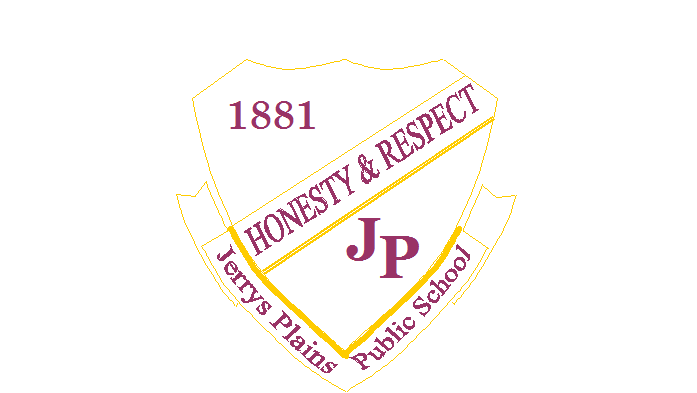 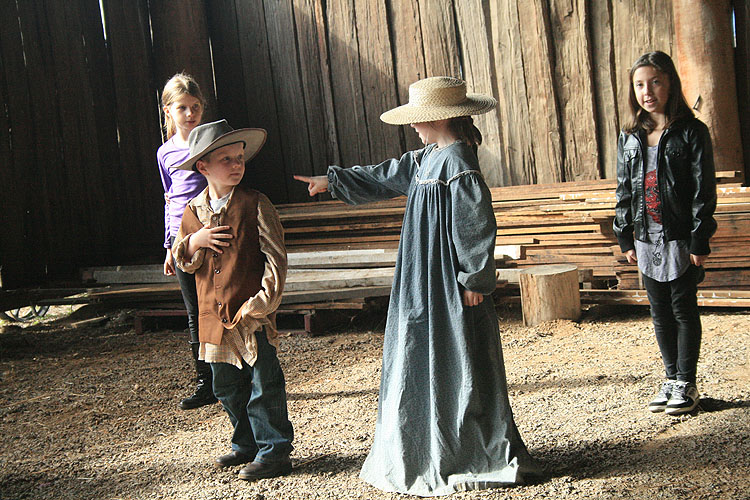 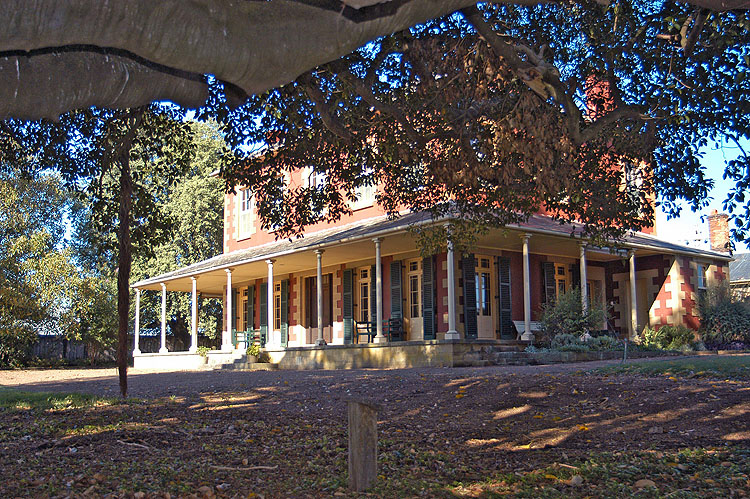 SCHOOL EXCURSIONTOCAL HOMESTEADDear Parents/CarersThis year the excursion for Kinder to Year 6 will be Friday 16th September, we will be going to The Tocal Homestead.The heritage programs are great fun and “A Study in Change’ is designed to meet the requirements of the national history curriculum. In the heritage surrounds of Tocal Homestead, students have a hands-on experience of life on an Australian farm 150 years ago. Tocal has a range of buildings of national heritage significance where the students will learn of the heritage of the site and the lifestyles of the people who worked this farm. They will be immersed in the program which identifies the effects of changing technology over time. Students will need to bring a packed recess, lunch and water bottle, a hat and sensible walking shoes as we will be doing a lot of walking.Transport for this event will be by Saxby buses. We will be leaving school at 8.00 am sharp and returning approx. 3.30pm. Please make sure students are on time to school as it will be a very long day.Please return permission slip and medical form to school by 1st July, 2016. The cost involved is $40.00per student. Full payments are to be made by 12th September, 2016. You are welcome to make small payments up until that date.Regina StoltenbergPrincipalTOCAL HOMESTEAD EXCURSION16th September, 2016I give permission for _______________________________________to attend Tocal Homestead as an excursion on Friday 16th September, 2016I understand that transport will be by bus and the cost for the day is $40.00 per student.I understand that my child/ren need to be at school by 7.45am for an 8.00am sharp leaving time and will be arriving back to school around 3.30pm. Parents/Carers will need to collect their child/ren from school.Signed: _________________________________(Parent/Caregiver)    Date:  _________________		Personal & Medical Information Form For Excursions / Out-Of-School ActivitiesStudent's Name ……………………………………………Student's Name ……………………………………………Student's Name ……………………………………………Student's Name ……………………………………………Student's Name ……………………………………………Class  ………..Class  ………..Date of Birth  	Date of Birth  	Date of Birth  	Date of Birth  	Date of Birth  	Date of Birth  	Home Address  	Home Address  	Home Address  	Home Address  	Home Address  	Home Address  	Home Address  	Phone  	Phone  	Phone  	Phone  	Phone  	Phone  	Emergency Contacts on the dayEmergency Contacts on the dayEmergency Contacts on the dayEmergency Contacts on the dayEmergency Contacts on the dayEmergency Contacts on the dayEmergency Contacts on the dayEmergency Contacts on the dayEmergency Contacts on the dayEmergency Contacts on the dayEmergency Contacts on the dayEmergency Contacts on the dayEmergency Contacts on the dayName Name Name RelationshipRelationshipRelationshipPhone (Home)Phone (Home)Phone (Home)Phone (Work)Phone (Work)Phone (Work)……………………………………………………………………………………………………………………………………………………………...……………………………………………………………………………………………………………………………………………………………...Doctor ………………………………………..Doctor ………………………………………..Address  …………………………………………..Address  …………………………………………..Address  …………………………………………..Address  …………………………………………..Address  …………………………………………..Address  …………………………………………..Address  …………………………………………..Address  …………………………………………..Address  …………………………………………..Phone…...………Phone…...………Medicare Number  ……..……………………Medicare Number  ……..……………………Private Health Fund  ………..….……Private Health Fund  ………..….……Private Health Fund  ………..….……Private Health Fund  ………..….……Private Health Fund  ………..….……Private Health Fund  ………..….……Private Health Fund  ………..….……Private Health Fund  ………..….……Number  …………………….Number  …………………….Number  …………………….Medical Conditions Any other relevant information eg travel sickness, ……………………………………………………...................................................................................................................................................................................................................................................................................................................................................................................................................................................................................................................................................................................................................................................................................................................................................Medical Conditions Any other relevant information eg travel sickness, ……………………………………………………...................................................................................................................................................................................................................................................................................................................................................................................................................................................................................................................................................................................................................................................................................................................................................Medical Conditions Any other relevant information eg travel sickness, ……………………………………………………...................................................................................................................................................................................................................................................................................................................................................................................................................................................................................................................................................................................................................................................................................................................................................Medical Conditions Any other relevant information eg travel sickness, ……………………………………………………...................................................................................................................................................................................................................................................................................................................................................................................................................................................................................................................................................................................................................................................................................................................................................Medical Conditions Any other relevant information eg travel sickness, ……………………………………………………...................................................................................................................................................................................................................................................................................................................................................................................................................................................................................................................................................................................................................................................................................................................................................Medical Conditions Any other relevant information eg travel sickness, ……………………………………………………...................................................................................................................................................................................................................................................................................................................................................................................................................................................................................................................................................................................................................................................................................................................................................Medical Conditions Any other relevant information eg travel sickness, ……………………………………………………...................................................................................................................................................................................................................................................................................................................................................................................................................................................................................................................................................................................................................................................................................................................................................Medical Conditions Any other relevant information eg travel sickness, ……………………………………………………...................................................................................................................................................................................................................................................................................................................................................................................................................................................................................................................................................................................................................................................................................................................................................Medical Conditions Any other relevant information eg travel sickness, ……………………………………………………...................................................................................................................................................................................................................................................................................................................................................................................................................................................................................................................................................................................................................................................................................................................................................Medical Conditions Any other relevant information eg travel sickness, ……………………………………………………...................................................................................................................................................................................................................................................................................................................................................................................................................................................................................................................................................................................................................................................................................................................................................Medical Conditions Any other relevant information eg travel sickness, ……………………………………………………...................................................................................................................................................................................................................................................................................................................................................................................................................................................................................................................................................................................................................................................................................................................................................Medical Conditions Any other relevant information eg travel sickness, ……………………………………………………...................................................................................................................................................................................................................................................................................................................................................................................................................................................................................................................................................................................................................................................................................................................................................Medical Conditions Any other relevant information eg travel sickness, ……………………………………………………...................................................................................................................................................................................................................................................................................................................................................................................................................................................................................................................................................................................................................................................................................................................................................Tablets and MedicinesIs your child currently taking any tablets and/or medicine?    YES  /   NOIf yes please give details…………………………………………………………………………………Is your child currently taking any tablets and/or medicine?    YES  /   NOIf yes please give details…………………………………………………………………………………Is your child currently taking any tablets and/or medicine?    YES  /   NOIf yes please give details…………………………………………………………………………………Is your child currently taking any tablets and/or medicine?    YES  /   NOIf yes please give details…………………………………………………………………………………Is your child currently taking any tablets and/or medicine?    YES  /   NOIf yes please give details…………………………………………………………………………………Is your child currently taking any tablets and/or medicine?    YES  /   NOIf yes please give details…………………………………………………………………………………Is your child currently taking any tablets and/or medicine?    YES  /   NOIf yes please give details…………………………………………………………………………………Is your child currently taking any tablets and/or medicine?    YES  /   NOIf yes please give details…………………………………………………………………………………Is your child currently taking any tablets and/or medicine?    YES  /   NOIf yes please give details…………………………………………………………………………………Is your child currently taking any tablets and/or medicine?    YES  /   NOIf yes please give details…………………………………………………………………………………Is your child currently taking any tablets and/or medicine?    YES  /   NOIf yes please give details…………………………………………………………………………………Is your child currently taking any tablets and/or medicine?    YES  /   NOIf yes please give details…………………………………………………………………………………Any Allergies to Drug (eg Penicillin)  Bites/Stings (eg Bees)  Or anything elsePlease give details	Please give details	Please give details	Please give details	Please give details	Please give details	Please give details	Please give details	Please give details	Please give details	Please give details	Please give details	ImmunisationHas your child had complete Tetanus immunisation?    YES  /  NOIf yes, what was the date of the last booster?  …………………………..…….Has your child had complete Tetanus immunisation?    YES  /  NOIf yes, what was the date of the last booster?  …………………………..…….Has your child had complete Tetanus immunisation?    YES  /  NOIf yes, what was the date of the last booster?  …………………………..…….Has your child had complete Tetanus immunisation?    YES  /  NOIf yes, what was the date of the last booster?  …………………………..…….Has your child had complete Tetanus immunisation?    YES  /  NOIf yes, what was the date of the last booster?  …………………………..…….Has your child had complete Tetanus immunisation?    YES  /  NOIf yes, what was the date of the last booster?  …………………………..…….Has your child had complete Tetanus immunisation?    YES  /  NOIf yes, what was the date of the last booster?  …………………………..…….Has your child had complete Tetanus immunisation?    YES  /  NOIf yes, what was the date of the last booster?  …………………………..…….Has your child had complete Tetanus immunisation?    YES  /  NOIf yes, what was the date of the last booster?  …………………………..…….Has your child had complete Tetanus immunisation?    YES  /  NOIf yes, what was the date of the last booster?  …………………………..…….Has your child had complete Tetanus immunisation?    YES  /  NOIf yes, what was the date of the last booster?  …………………………..…….Has your child had complete Tetanus immunisation?    YES  /  NOIf yes, what was the date of the last booster?  …………………………..…….In the event of accident or illness, when it is impracticable or impossible to communicate with me, I understand the teacher in charge will arrange such medical or surgical treatment as may be deemed necessary.If my child requires prescription, I agree to provide the school with this medication in a sealed envelope clearly labeled with my child’s name and dosage, together with written notification from your Doctor stating medication and dosage details.In the event of accident or illness, when it is impracticable or impossible to communicate with me, I understand the teacher in charge will arrange such medical or surgical treatment as may be deemed necessary.If my child requires prescription, I agree to provide the school with this medication in a sealed envelope clearly labeled with my child’s name and dosage, together with written notification from your Doctor stating medication and dosage details.In the event of accident or illness, when it is impracticable or impossible to communicate with me, I understand the teacher in charge will arrange such medical or surgical treatment as may be deemed necessary.If my child requires prescription, I agree to provide the school with this medication in a sealed envelope clearly labeled with my child’s name and dosage, together with written notification from your Doctor stating medication and dosage details.In the event of accident or illness, when it is impracticable or impossible to communicate with me, I understand the teacher in charge will arrange such medical or surgical treatment as may be deemed necessary.If my child requires prescription, I agree to provide the school with this medication in a sealed envelope clearly labeled with my child’s name and dosage, together with written notification from your Doctor stating medication and dosage details.In the event of accident or illness, when it is impracticable or impossible to communicate with me, I understand the teacher in charge will arrange such medical or surgical treatment as may be deemed necessary.If my child requires prescription, I agree to provide the school with this medication in a sealed envelope clearly labeled with my child’s name and dosage, together with written notification from your Doctor stating medication and dosage details.In the event of accident or illness, when it is impracticable or impossible to communicate with me, I understand the teacher in charge will arrange such medical or surgical treatment as may be deemed necessary.If my child requires prescription, I agree to provide the school with this medication in a sealed envelope clearly labeled with my child’s name and dosage, together with written notification from your Doctor stating medication and dosage details.In the event of accident or illness, when it is impracticable or impossible to communicate with me, I understand the teacher in charge will arrange such medical or surgical treatment as may be deemed necessary.If my child requires prescription, I agree to provide the school with this medication in a sealed envelope clearly labeled with my child’s name and dosage, together with written notification from your Doctor stating medication and dosage details.In the event of accident or illness, when it is impracticable or impossible to communicate with me, I understand the teacher in charge will arrange such medical or surgical treatment as may be deemed necessary.If my child requires prescription, I agree to provide the school with this medication in a sealed envelope clearly labeled with my child’s name and dosage, together with written notification from your Doctor stating medication and dosage details.In the event of accident or illness, when it is impracticable or impossible to communicate with me, I understand the teacher in charge will arrange such medical or surgical treatment as may be deemed necessary.If my child requires prescription, I agree to provide the school with this medication in a sealed envelope clearly labeled with my child’s name and dosage, together with written notification from your Doctor stating medication and dosage details.In the event of accident or illness, when it is impracticable or impossible to communicate with me, I understand the teacher in charge will arrange such medical or surgical treatment as may be deemed necessary.If my child requires prescription, I agree to provide the school with this medication in a sealed envelope clearly labeled with my child’s name and dosage, together with written notification from your Doctor stating medication and dosage details.In the event of accident or illness, when it is impracticable or impossible to communicate with me, I understand the teacher in charge will arrange such medical or surgical treatment as may be deemed necessary.If my child requires prescription, I agree to provide the school with this medication in a sealed envelope clearly labeled with my child’s name and dosage, together with written notification from your Doctor stating medication and dosage details.In the event of accident or illness, when it is impracticable or impossible to communicate with me, I understand the teacher in charge will arrange such medical or surgical treatment as may be deemed necessary.If my child requires prescription, I agree to provide the school with this medication in a sealed envelope clearly labeled with my child’s name and dosage, together with written notification from your Doctor stating medication and dosage details.In the event of accident or illness, when it is impracticable or impossible to communicate with me, I understand the teacher in charge will arrange such medical or surgical treatment as may be deemed necessary.If my child requires prescription, I agree to provide the school with this medication in a sealed envelope clearly labeled with my child’s name and dosage, together with written notification from your Doctor stating medication and dosage details.Signed   	                                            (parent/caregiver)Signed   	                                            (parent/caregiver)Signed   	                                            (parent/caregiver)Signed   	                                            (parent/caregiver)Signed   	                                            (parent/caregiver)Signed   	                                            (parent/caregiver)Signed   	                                            (parent/caregiver)Signed   	                                            (parent/caregiver)Date ………………………………..Date ………………………………..Date ………………………………..Date ………………………………..Date ………………………………..